Уважаемый Александр Николаевич!Администрация Кушвинского городского округа предоставляет отчет о проведенных тренировках по гражданской обороне «День защиты детей».Приложение: на 1 л. в 1 экз.Глава администрации городского округа		            	 М.В.СлепухинИсп.Егозов А.С., (34344) 2-64-31Аленгоз Н.В. (34344) 2-43-28Приложение к письмуот____________№____________Отчет о мероприятиях, проведенных в ходе подготовки и проведения «Дня защиты детей»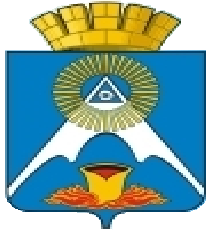 РОССИЙСКАЯ ФЕДЕРАЦИЯАдминистрацияКушвинского городского округа624300, г. Кушва, Свердловской области,ул. Красноармейская,16тел./факс (34344) 2-57-11, 2-52-28ОКПО 04041929 ОГРН 1026601302749ИНН/КПП 6620002979/662001001 e-mail: kushva.adm@gmail.comот_____________ № ____________на 25-01-81/425 от 10.02.2016г.Директору Департамента общественной безопасности Свердловской областиА.Н.КудрявцевуНаименованиеОтчетные данныеНаименование муниципального органа управления образованиемКушвинский городской округ Количество проведенных тренировок по гражданской оборонеВ Кушвинском городском округе функционирует 7 общеобразовательных учреждения.Проведено 8 тренировок по гражданской обороне.Сроки проведения «Дня защиты детей»С 15.04. по 20.05.2016г.(приказ Управления образования КГО от 24.02.2016г. № 41  «О проведении «Дня защиты детей» в общеобразовательных учреждениях Кушвинского городского округа»Количество и наименование основных практических, а так же увлекательных и интересных мероприятий, проведенных при подготовке и в ходе «Дня защиты детей»- Городская военно-спортивная эстафета среди допризывной молодежи (учащиеся старших классов школ города) на базе Центра «Патриот» при МАУ ДОД Дом детского творчества.- 27.05.2016г. команда ДЮП СОШ № 20 (победитель городского этапа) стала победителем 2 этапа областного конкурса Дружин юных пожарных;- Открытые уроки ОБЖ во всех школах;- Инструктажи инспекторов ОНД, ВДПО по вопросу подготовки и проведения Дня защиты детей в ООУ.- Выставка спасательной и пожарной техники и демонстрация приемов работы с ней, организованная ОНД по г.Кушва на базе МАОУ СОШ № 1, 10, 20;- Экскурсии в пожарную часть города;- Различные викторины, рейды, соревнования по военно-патриотическому воспитанию, согласно планов СОШ, игры-путешествия «Азбука безопасности», "Тревога", действия по сигналу "Внимание, всем!".Количество участников, привлеченных на тренировки, в том числе – учащихся4776 чел., в том числе 4606 уч-сяНаименование образовательного учреждения, в которых тренировки по гражданской обороне «День защиты детей» прошли на высоком уровнеМуниципальное автономное образовательное учреждение средняя общеобразовательная школа № 20ФИО, должность и контактные телефоны специалистов курсов УМЦ по ГОЧС Свердловской области, подразделение ГПС, поисково – спасательных формирований, ГИБДД, медицинские учреждения и др., принимавших участие в организации и проведении тренировок по гражданской обороне «День защиты детей»1.Егозов А.С., начальник отдела по ГОЧС и взаимодействию с правоохранительными органами  Кушвинского городского округа, (34344) 2-64-31;2.Чистяков Д.В., начальник ОНД Кушвинского ГО,  ГО Верхняя Тура, ГО Красноуральск УНД и ПР ГУ МЧС России  по Свердловской области, (34344) 2-50-82 (в том числе закрепленные за общеобразовательными учреждениями инспектора ОНД, ФПС);3.Мартемьянова М.С., инспектор по пропаганде ММО МВД РФ «Кушвинский» (34344) 2-50-37 (в том числе закрепленные за общеобразовательными учреждениями инспектора ГИБДД);4.Громилова И.В., врач ГБУЗ СО ЦГБ города Кушва (34344) 2-54-64.За каждой школой закреплены инспектора ОНД и ГИБДД, которые проводят беседы, инструктажи с учащимися, различные массовые мероприятия.Положительные стороны  и недостатки проведенных мероприятийПроведенные мероприятия позволили закрепить знания, умения, практические навыки, полученных на уроках ОБЖ, естественно - научного цикла, в жизненных ситуациях по различным направлениям  деятельности человека. В ходе обучения обучающиеся отработали действия по учебной эвакуации. На практике отработаны приемы оказания первой медицинской помощи, порядок применения средств индивидуальной защиты,  и т.д.Освещение хода и результатов проведенных тренировок по ГО «День защиты детей» средствами массовой информации в муниципальных образованиях Свердловской областиМероприятия в рамках Дня защиты детей, в том числе мероприятий в рамках Открытого урока ОБЖ, освещены на сайтах ОУ, администрации Кушвинского городского округа, информационный сайт «Кушва - онлайн». Освещение городских и школьных мероприятий мероприятий:1.Городской этап областного фестиваля детского и юношеского творчества противопожарной направленности «Звездный фейерверк» http://kushva-online.ru/blog/post/mchsond/9964/ 2.Открытый урок в МАОУ СОШ № 1 «Опасность на люду»http://kushva-online.ru/blog/post/mchsond/9861/ 3.Объектовая тренировка в МАОУ СОШ № 1http://kushva-online.ru/blog/post/mchsond/10051/ 4. Противопожарная ярмарка в пос.Баранчинский http://kushva.midural.ru/news/show/id/1917/news_category/58 http://kushva-online.ru/blog/post/mchsond/9966/ 5.Освещение 2 этапа областного конкурса ДЮПhttp://kushva-online.ru/blog/post/mchsond/10097/ 6.Муниципальный этап конкурса «Безопасное колесо»http://www.xn--c1annay.xn--p1ai/#!blank-14/yechu 7.День безопасности в МАОУ СОШ № 10http://newschool10.ru/bezopasnost.htm 8.Пожарный биатлон в МАОУ СОШ № 20http://schule20.ucoz.ru/news/pozharnyj_biatlon/2016-04-24-1199 